Llunio ymateb i’r gerdd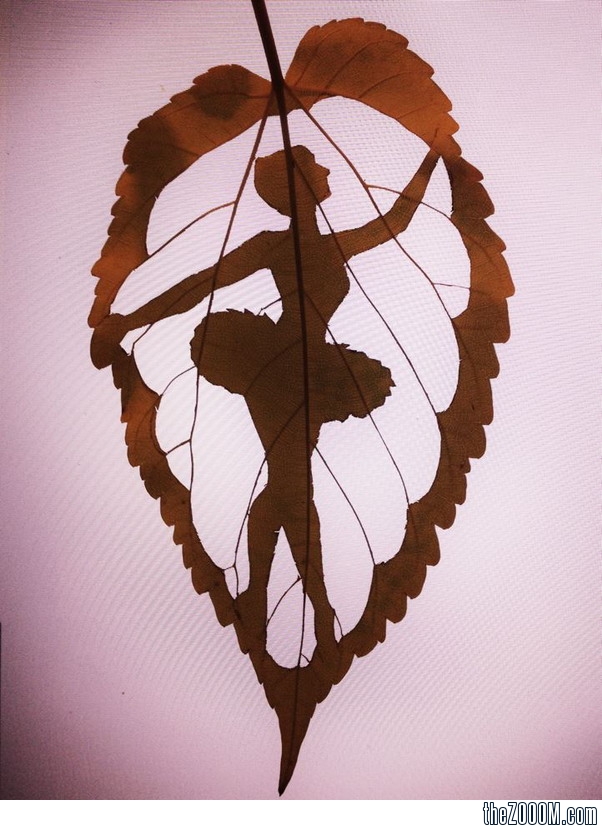 Defnyddiwch y gerdd i lunio ymateb iddi.Gallwch fod yn llunio poster neu berfformiad.Syniadau posterDewis deg gair pwysicaf y gerddLlun deilen gan labelu’r diagramauLlunio llun deilen ar ffurf dawnsiwrSyniadau perfformiadParatoi darlleniad o’r gerddCynnwys cerddoriaeth yn gefndirCynnwys hiwmor yn y perfformiad